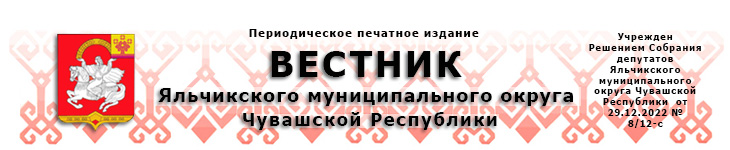 03.07.2023                                                                                                        № 24УТВЕРЖДЕНраспоряжением Кабинета МинистровЧувашской Республикиот 29.06.2023   № 697-р(приложение № 1)ОБЩИЙ СПИСОКкандидатов в присяжные заседатели для Центрального окружного военного суда и Казанского гарнизонного военного суда Периодическое печатное издание “Вестник Яльчикского муниципального округа  Чувашской Республики”отпечатан в  Администрации Яльчикского муниципального округа Чувашской РеспубликиАдрес: с.Яльчики, ул.Иванова, д.16 Тираж _100_ экз№ппФамилияИмяОтчество (при наличии)112233444по Яльчикскому муниципальному округу Чувашской Республикипо Яльчикскому муниципальному округу Чувашской Республикипо Яльчикскому муниципальному округу Чувашской Республикипо Яльчикскому муниципальному округу Чувашской Республикипо Яльчикскому муниципальному округу Чувашской Республикипо Яльчикскому муниципальному округу Чувашской Республикипо Яльчикскому муниципальному округу Чувашской Республикипо Яльчикскому муниципальному округу Чувашской Республикипо Яльчикскому муниципальному округу Чувашской РеспубликиАбдулкинАбдулкинИванИванАнатольевичАнатольевичАверьяновАверьяновАлександрАлександрМихайловичМихайловичАлександровАлександровМихаилМихаилГеннадьевичГеннадьевичАлександроваАлександроваСветланаСветланаВикторовнаВикторовнаАлексеевАлексеевАлександрАлександрНиколаевичНиколаевичАлексеевАлексеевАндрейАндрейАнатольевичАнатольевичАлексеевАлексеевНиколайНиколайПетровичПетровичАлексееваАлексееваТатьянаТатьянаВалерьевнаВалерьевнаАнтоновАнтоновАлександрАлександрВладимировичВладимировичАнтоновАнтоновАлексейАлексейИвановичИвановичАнтоноваАнтоноваРозаРозаВасильевнаВасильевнаАрхилинаАрхилинаНаташаНаташаАлександровнаАлександровнаАрхиповАрхиповВячеславВячеславПетровичПетровичАфанасьеваАфанасьеваИринаИринаФедоровнаФедоровнаАшмаринАшмаринВениаминВениаминАнатольевичАнатольевичБагадеровБагадеровАнатолийАнатолийВасильевичВасильевичБаскаковБаскаковАнатолийАнатолийПетровичПетровичБикмуллинБикмуллинИлдусИлдусРафиковичРафиковичБобинаБобинаИраидаИраидаНиколаевнаНиколаевнаВасильевВасильевАндрейАндрейПетровичПетровичВасильевВасильевВасилийВасилийНиколаевичНиколаевичВасильевВасильевЮрийЮрийГеннадьевичГеннадьевичВиктороваВиктороваСветланаСветланаНиколаевнаНиколаевнаВоробьевВоробьевНиколайНиколайГеннадьевичГеннадьевичВороновВороновПетрПетрВладимировичВладимировичГалкинаГалкинаОльгаОльгаНиколаевнаНиколаевнаГерасимовГерасимовЛеонидЛеонидАркадьевичАркадьевичГималетдиновГималетдиновЭльфикЭльфикРафиковичРафиковичГоршковГоршковГеннадийГеннадийМихайловичМихайловичГоршковГоршковДмитрийДмитрийВитальевичВитальевичГоршковаГоршковаИраидаИраидаПетровнаПетровнаГригорьеваГригорьеваЕленаЕленаЕвграфовнаЕвграфовнаДимитриеваДимитриеваАльбинаАльбинаНиколаевнаНиколаевнаДимитриеваДимитриеваОксанаОксанаАлександровнаАлександровнаДмитриевДмитриевНиколайНиколайВладимировичВладимировичДмитриеваДмитриеваОксанаОксанаЛеонидовнаЛеонидовнаЕгоровЕгоровАлександрАлександрИвановичИвановичЕгоровЕгоровДмитрийДмитрийВеняминовичВеняминовичЕгороваЕгороваИраидаИраидаНиколаевнаНиколаевнаЕнедеровЕнедеровНиколайНиколайГеоргиевичГеоргиевичЕфремовЕфремовАлександрАлександрПетровичПетровичЕфремоваЕфремоваЗояЗояПетровнаПетровнаЗахаровЗахаровРоманРоманВалерьевичВалерьевичЗахароваЗахароваОльгаОльгаВасильевнаВасильевнаИвановИвановНиколайНиколайЛеонидовичЛеонидовичИвановаИвановаАлинаАлинаПетровнаПетровнаИвановаИвановаОксанаОксанаНиколаевнаНиколаевнаИвановаИвановаОльгаОльгаНиколаевнаНиколаевнаИвановаИвановаОльгаОльгаСергеевнаСергеевнаИзосимоваИзосимоваТатьянаТатьянаГригорьевнаГригорьевнаИльинИльинАлександрАлександрИвановичИвановичИльинИльинСергейСергейГеннадьевичГеннадьевичИльинаИльинаЛияЛияВениаминовнаВениаминовнаИшмаевИшмаевРадийРадийРашидовичРашидовичИшмуратовИшмуратовАлександрАлександрАнатольевичАнатольевичКантеевКантеевВладимирВладимирНиколаевичНиколаевичКапитоноваКапитоноваНадеждаНадеждаИвановнаИвановнаКарсаковКарсаковВладимирВладимирВикторовичВикторовичКарсаковаКарсаковаНадеждаНадеждаВладимировнаВладимировнаКатеровКатеровСергейСергейВалерьевичВалерьевичКаширинКаширинНиколайНиколайАркадьевичАркадьевичКлементьевКлементьевВячеславВячеславВасильевичВасильевичКлементьеваКлементьеваГалинаГалинаНиколаевнаНиколаевнаКозловКозловСергейСергейПетровичПетровичКомиссароваКомиссароваАлевтинаАлевтинаНиколаевнаНиколаевнаКоролевКоролевАлександрАлександрБорисовичБорисовичКоролеваКоролеваАлевтинаАлевтинаАнатольевнаАнатольевнаКрасильниковКрасильниковОлегОлегАльбертовичАльбертовичКрасновКрасновСергейСергейВеняминовичВеняминовичКрасновКрасновСергейСергейПетровичПетровичКрасноваКрасноваГалинаГалинаГеннадьевнаГеннадьевнаКрасноваКрасноваОльгаОльгаПетровнаПетровнаКузнецовКузнецовДмитрийДмитрийСергеевичСергеевичКупташкинКупташкинАндрейАндрейВладимировичВладимировичКурчинКурчинСергейСергейВасильевичВасильевичКурчинаКурчинаГалинаГалинаПетровнаПетровнаЛаптеваЛаптеваАнтонинаАнтонинаНиколаевнаНиколаевнаЛапшинаЛапшинаЕленаЕленаНиколаевнаНиколаевнаЛеваяЛеваяОльгаОльгаВладимировнаВладимировнаЛеонтьеваЛеонтьеваСофияСофияАлексеевнаАлексеевнаЛогиновЛогиновНиколайНиколайВасильевичВасильевичЛьвоваЛьвоваНадеждаНадеждаПетровнаПетровнаМаксимовМаксимовГерманГерманЛеонидовичЛеонидовичМаксимоваМаксимоваНадеждаНадеждаВасильевнаВасильевнаМарковМарковВладимирВладимирНиколаевичНиколаевичМарковМарковВладиславВладиславФедоровичФедоровичМарковМарковНиколайНиколайФедоровичФедоровичМартемьяновМартемьяновАлександрАлександрНиколаевичНиколаевичМеметоваМеметоваМаринаМаринаАркадьевнаАркадьевнаМижероваМижероваМарияМарияЮрьевнаЮрьевнаМиллинаМиллинаИраидаИраидаМихайловнаМихайловнаМихайловМихайловАлександрАлександрДимитриевичДимитриевичМихееваМихееваКлавдияКлавдияВладимировнаВладимировнаМурзакаевМурзакаевАндрейАндрейВладимировичВладимировичНазаровНазаровАлександрАлександрДимитриевичДимитриевичНафиковНафиковФенисФенисСалимзяновичСалимзяновичНекрасоваНекрасоваСветланаСветланаПетровнаПетровнаНемцевНемцевДенисДенисПетровичПетровичНикитинНикитинАлександрАлександрАнатольевичАнатольевичНикитинНикитинАлексейАлексейВасильевичВасильевичНикифороваНикифороваГалинаГалинаВалерьевнаВалерьевнаНиколаевНиколаевНиколайНиколайВасильевичВасильевичНиконоваНиконоваЕленаЕленаАлексеевнаАлексеевнаОсиповОсиповСергейСергейНиколаевичНиколаевичПавловПавловСергейСергейПетровичПетровичПавловаПавловаИраидаИраидаВладимировнаВладимировнаПавловаПавловаЛеониллаЛеониллаПетровнаПетровнаПалашкинПалашкинНиколайНиколайПетровичПетровичПасхинаПасхинаТатьянаТатьянаВладимировнаВладимировнаПатшинаПатшинаМаринаМаринаВладимировнаВладимировнаПерепелкинПерепелкинСергейСергейНиколаевичНиколаевичПетровПетровАндрейАндрейАнатольевичАнатольевичПетровПетровНиколайНиколайВасильевичВасильевичПетроваПетроваОльгаОльгаГеннадьевнаГеннадьевнаПетроваПетроваРозаРозаВасильевнаВасильевнаПетрянкинПетрянкинСергейСергейВладимировичВладимировичПлотниковаПлотниковаНадеждаНадеждаАлександровнаАлександровнаПортновПортновДенисДенисВладимировичВладимировичПрохороваПрохороваСветланаСветланаВасильевнаВасильевнаПупинаПупинаТатьянаТатьянаВладимировнаВладимировнаПчелинаПчелинаВераВераАверкиевнаАверкиевнаПыркинаПыркинаНадеждаНадеждаГеоргиевнаГеоргиевнаРайковРайковДмитрийДмитрийАлександровичАлександровичРомановРомановЮрийЮрийВалерьевичВалерьевичРоткеевРоткеевАндрейАндрейАнатольевичАнатольевичСавуковСавуковПавелПавелВладимировичВладимировичСайкинСайкинАлексейАлексейАлександровичАлександровичСалахутдиноваСалахутдиноваЭнисеЭнисеАнасовнаАнасовнаСапожниковСапожниковАлексейАлексейНиколаевичНиколаевичСевриковаСевриковаЗинаидаЗинаидаЮлисовнаЮлисовнаСеменовСеменовВячеславВячеславСергеевичСергеевичСеменоваСеменоваСветланаСветланаАндреевнаАндреевнаСкворцоваСкворцоваГалинаГалинаВладимировнаВладимировнаСмирновСмирновАндрейАндрейАлексеевичАлексеевичСмирноваСмирноваОльгаОльгаВалерьевнаВалерьевнаСолинаСолинаМаринаМаринаВитальевнаВитальевнаСорокинаСорокинаИринаИринаНиколаевнаНиколаевнаСтаростинаСтаростинаАлевтинаАлевтинаИвановнаИвановнаСтекольниковаСтекольниковаНадеждаНадеждаВладимировнаВладимировнаСтепановСтепановНиколайНиколайПетровичПетрович